ООО "ОАЗИС" молодая, динамично развивающаяся крупная торговая компания, хорошо зарекомендовавшая себя на рынке минеральных удобрений. Компания профессионально занимается решением вопросов эффективного листового питания для всех сельскохозяйственных культур.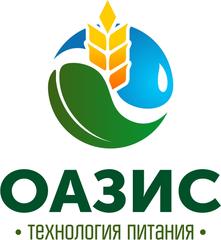 В связи с расширением открыта вакансия - региональный менеджер по продажам удобрений в Ростовской области.Что нужно делать:- Заниматься активными продажами – вести переговоры с сельхозпредприятиями, агрохолдингами на их территории. - Проведение презентаций, развитие бренда и продукции, поиск индивидуального подхода к клиенту, заключение сделок.- Должность предусматривает сезонные командировки, посещение выставок.Ты нам подходишь если:- Легко обучаешься,- Заинтересован или имеешь опыт в продажах,- Твои главные качества: активность, мобильность, желание работать и зарабатывать твои главные качества,- Наличие водительского удостоверения и автомобиля. Мы предлагаем: - Заработную плату: оклад (50 000) + бонус с продаж (мы платим всегда!).- Оформление по ТК РФ.- Компенсацию мобильной связи, ГСМ.- Работу в успешной компании, постоянное профессиональное и личностное развитие.- График работы: понедельник - пятница с 8:00 до 17:00.Обращаться по телефону: 8-988-949-39-98 Дарья